ПРОЄКТ № 1145 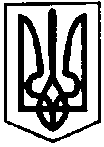 ПЕРВОЗВАНІВСЬКА СІЛЬСЬКА РАДАКРОПИВНИЦЬКОГО РАЙОНУ  КІРОВОГРАДСЬКОЇ ОБЛАСТІ___________ СЕСІЯ ВОСЬМОГО  СКЛИКАННЯРІШЕННЯвід  «__» __________ 20__ року                                                                              №с. ПервозванівкаПро внесення змін до додатку 1 рішення Первозванівської сільської ради від 26.02.2021 р. №208«Про затвердження Переліку земельних ділянок, які виставлятимуться на земельні торги окремими лотами у 2021-2023 роках»Керуючись ст. 144 Конституції України, Закону України «Про місцеве самоврядування в Україні», відповідно до ст. 12, 19,127, 128, 134-39, 201 Земельного Кодексу України, та враховуючи висновки постійної комісії з питань бюджету, фінансів, соціально-економічного розвитку, інвестиційної політики, законності, діяльності ради, депутатської етики, регуляторної політики, регламенту, регулювання земельних відносин, містобудування, комунальної власності, промисловості, будівництва, транспорту, енергетики, зв’язку, сфери послуг та житлово-комунального господарства, сільська радаВИРІШИЛА:1. Внести зміни до додатку 1 рішення Первозванівської сільської ради від 26.02.2021 р. №208 «Про затвердження Переліку земельних ділянок, які виставлятимуться на земельні торги окремими лотами у 2021-2023 роках», виклавши додаток 1 у новій редакції, згідно з додатком».2. Контроль за виконанням даного рішення покласти на постійну комісію з питань бюджету, фінансів, соціально-економічного розвитку, інвестиційної політики, законності, діяльності ради, депутатської етики, регуляторної політики, регламенту, регулювання земельних відносин, містобудування, комунальної власності, промисловості, будівництва, транспорту, енергетики, зв’язку, сфери послуг та житлово-комунального господарства.Сільський голова						Прасковія МУДРАКДодаток до рішення Первозванівської сільської радивід «__» ________ 2021року № ___Перелікземельних ділянок (рілля, пасовища,) на території Первозванівської сільської ради№ п/пКадастровий номер земельної ділянкиЦільове призначенняПлоща, га13522586600:02:000:240001.131,613723522586600:02:000:240201.1311,483533522586600:02:000:533501.137,004243522586600:02:000:241601.1311,5153522586600:02:000:241501.135,834163522586600:02:000:385701.137,262273522586600:02:000:239001.136,861483522586600:02:000:342616.002,056493522586600:02:000:239701.135,0953103522586600:02:000:239801.133,6955113522586600:02:000:342516.000,0876123522586600:02:000:242301.138,8567133522586600:02:000:606901.132,0898143522586600:02:000:380301.130,2331153522586600:02:000:603401.130,2864163522586600:02:000:238901.133,8149173522586600:02:000:239201.133,9825183522586600:02:000:239401.132,7963193522586600:02:000:342916.003,0653203522586600:02:000:342716.0017,3711213522586600:02:000:342816.005,7409223522586600:02:000:240701.136,2234233522586600:02:000:341916.007,7423243522586600:53:000:343116.006,3368253522586600:02:000:385916.005,3518263522586600:02:000:242701.1322,7166273522586600:02:000:242601.1315.0682283522586600:02:000:242401.134,4384293522583900:02:000:216701.135,9135303522583900:02:000:216901.135,8279313522583900:02:000:217001.136,9021323522583900:02:000:215601.1310,1489333522583900:02:000:239301.1310,4839343522583900:02:000:217701.130,9516353522583900:02:000:219301.132,4482363522583900:02:000:216601.1311,6685373522583900:02:000:216501.136,9846383522587600:02:000:215101.134,4491393522587600:02:000:215001.135,2455403522587600:02:000:215701.131,8247413522587600:02:000:214001.137,3460423522587600:02:000:214501.1320,0027433522587600:02:000:214601.134,1640443522587600:02:000:215501.131,3826453522587600:02:000:240716.001,5253463522587600:02:000:214801.138,0176473522587600:02:000:214701.135,5006483522587600:02:000:241816.000,9305493522587600:51:000:242016.003,9331503522587600:51:000:241916.006,8697513522587600:02:000:914901.0162,90523522587600:02:000:214101.0217,064533522587400:02:000:001216.0010,8167543522586600:02:000:027601.01 4,8211553522586600:02:000:127601.01 0,2052563522586600:02:000:376801.01 4,5194573522586600:02:000:376701.01 0,2052583522582400:02:000:219901.0312,1082593522582400:02:000:217201.138,3463603522582400:02:000:232201.033,2136613522582400:02:000:234816.0017.4601623522580900:02:000:215501.034,8706633522580900:02:000:215601.032,897643522580900:02:000:153701.031,3826653522580900:02:000:154001.032,0506663522580900:02:000:153801.030,7826673522580900:02:000:154101.032,1281683522580900:02:000:153901.0321,2352693522580900:02:000:215901.134,9574703522580900:02:000:154801.031,0711713522586600:02:000:612801.0620.5037723522586600:02:000:612001.063.8242733522580900:02:000:802512.110,5028